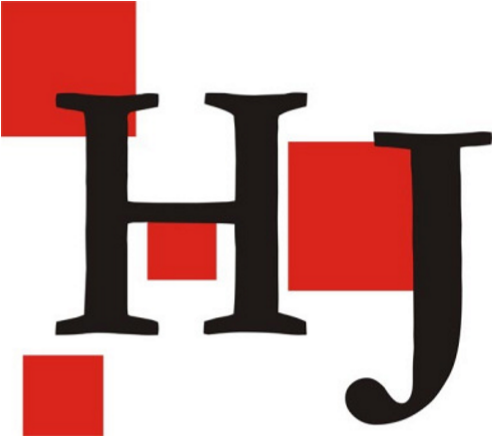 XXI. školsko Natjecanje iz hrvatskoga jezika 4. veljače 2016.  sedmi (VII.) razred  zaporka   (peteroznamenkasti broj i riječ) broj bodova:      Upute natjecateljima Test se piše 90 minuta. Prije rješavanja testa treba pozorno ispuniti listić sa zaporkom (čitljivo i pravopisno točno). Natjecatelj zaporku treba napisati na bijelu i žutu omotnicu te na prvu stranicu testa. Zadatke testa treba pozorno pročitati. Treba pozorno slijediti upute u zadatku. Rješenja treba upisivati plavom kemijskom olovkom na za to predviđena mjesta. U testu nije dopušteno precrtavanje, ispravljanje i šaranje (ako postoje nedoumice pri oblikovanju točnih odgovora, treba se koristiti radnim papirom dobivenim od škole). Odgovori ne smiju biti pisani tiskanim slovima. Odgovori trebaju biti pravopisno i gramatički točni. Nakon završetka pisanja test, radni papir i bijelu omotnicu treba staviti u žutu omotnicu koju treba predati članu Povjerenstva. Nakon objave privremene ljestvice poretka natjecatelj ima pravo uvida u test i pravo na pisanu žalbu.                                                    Želimo Ti uspjeh na Natjecanju! Školsko povjerenstvo: 1.___________________________________           (predsjednik Školskoga povjerenstva) 2.___________________________________   	 	 	 	 	 	 	     (član Školskoga povjerenstva) 3.___________________________________   	 	 	 	 	 	 	    (član Školskoga povjerenstva) Riječ je čudesna. Čudesnija od  ljudske ruke i ljudskog lica.                                                                                    fra Ante Vučković Odgovor napiši na pripadajuću crtu. Iz kojega stoljeća potječu najstariji spomenici hrvatske pismenosti pisani latinskim jezikom i latinicom?                                             _______________________________ Zaokruži slovo ispred točnoga odgovora.                                                                   Koji je najstariji sačuvani dokument pisan hrvatskom ćirilicom? Šibenska molitva Poljički statut Povaljska listina Trpimirova darovnica Odgovor napiši na pripadajuću crtu. Pod kojim je nazivom poznat hrvatski pisani propis običajnoga prava iz 1288.   godine?         ______________________________________________________________ Odgovore napiši na pripadajuće crte. Kojim su pismom pisani navedeni spomenici? Vinodolski zakon _______________________ Red i zakon sestara dominikanki iz Zadra _______________________ Prepiši pisanim slovima, prema pravilima o pisanju velikoga i maloga slova, dijelove rečenica otisnute velikim tiskanim slovima.  	 Međunarodni dan zaštite životinja obilježava se 4. listopada u spomen na ___________________________________. Prema _________________________________    SVETOGA FRANJU ASIŠKOGA                       POVELJI UJEDINJENIH NARODA                          ________________________________________ sve se životinje rađaju jednake i imaju               O ZAŠTITI ŽIVOTINJA          ista prava na postojanje. Već dugi niz godina __________________________  potiče države                                                                                 EUROPSKA UNIJA  članice na primjenu strožih zakona o uzgoju životinja radi krzna. Već početkom 2003. g. takav je uzgoj zabranjen u _____________________________________________________,                                                                    UJEDINJENOME KRALJEVSTVU  a taj su primjer slijedile i druge europske države. Ovom se temom bavi mladi  zagrebački pisac Bernard Jan u prekrasnoj i potresnoj priči, smještenoj u čist i nedirnut  krajolik Newfoundlanda, kanadskoga otoka u ____________________________________.                                                                                ATLANTSKOME OCEANU Odgovor napiši na pripadajuću crtu. Kako se naziva pravopisni znak koji rabimo pri rastavljanju riječi na slogove kao u primjerima: tu-ljan, mo-re, Ka-na-da? ________________________________________________________________ Napiši č ili ć na prazne crte u riječima. Mladun___e ju je promatralo željno ju iš___ekuju___i. Iz njuškice su mu stršali živahni tamni br___i___i i bijahu jedino što je narušavalo sklad bjeline njegova mekoga i nježnoga krzna, o___iš___enoga od svih tragova nedavnoga poroda.                                                      (prema romanu Bernarda Jana Potraži me ispod duge) Napiši dž ili đ na prazne crte u riječima.  Kao i ostali tinej___eri, voljela je bijele tenisice s debelim ___onovima. Kupila ih je od  ___eparca koji je zaradila prodajom mamina ___ema od borovnica.  Odgovore napiši na pripadajuće crte. Odredi vrstu podcrtanim riječima. Da, istina je. 	 	______________________________ Rekao je da dolazi. 	______________________________ Dobar tek! 	 	______________________________ Tek je došao. 	 	______________________________ 	 10. Napiši na praznu crtu odgovarajući prilog.  Ako budete plivali __________ kao mi, brže ćemo stići.      (ovako / tako / onako) __________  gdje si ti, more je najdublje, najmodrije.          (ovdje / tu / ondje) Otišli su dalje od svih,  __________ gdje je sve moguće.      (ovamo / tamo / onamo)    11. Napiši na pripadaju e crte traženi oblik zadanih riječi.  pripovjedaka (jednina, N jd.)  	   ________________________________    snijeg (duga množina, N mn.)      ________________________________ svijetao (komparativ, N jd.)   	   ________________________________ brijest (zbirna imenica, N jd.)  	   ________________________________ Odredi padeže svim sklonjivim riječima u sljedećim rečenicama tako da iznad  sklonjivih riječi navedeš uobičajenu kraticu (N, G, D, A, V, L, I). „Elen, što si primijetila?” upitao je mladić sa znatiželjom u glasu. Odgovore napiši na pripadajuće crte.  Odredi vrstu podcrtanim zamjenicama.  Sva ona ljepota Grenlanda izblijedjela bi pred ljepotom kojom ga je ona zaslijepila.     _______                                                                     ______      _______       Napiši na pripadajuće crte pravilan oblik pogrešno napisanih zamjenica. U    svakoj je rečenici jedna zamjenica pogrešno upotrijebljena. Neću te dati ni za svo blago ovoga svijeta. _____________________________ Bio je to roman kojega sam rado čitala.     _____________________________ Ako tko god dođe, reci mi odmah.             _____________________________ Nije je vidio, stoga joj se nije javio. 	       _____________________________   Napiši na pripadaju e crte nominative podcrtanih zamjenica ne mijenjajući im      rod.  Nisu mogli ni po čemu otkriti odakle dolaze mrlje. _____________________  Je li se skrio i pod kakvom santom leda?     __________________________   Napiši na pripadajuće crte komparative navedenih pridjeva. žestok   	________________________ rijedak  	________________________ vruć 	 	________________________ Napiši na praznu crtu zadani oblik glagola naveden u zagradi ispod crte.  Vikah glasno, ali oni ne _______________.  Kiša ________________  moj glas.                                            (stati, aorist)                    (nositi, imperfekt) Ne _________________________ da sam znao da oni _________________________.             (zabrinuti se, kondicional drugi)                                   (otići, pluskvamperfekt)             „_______________ miran”, šapnuo mi je vjetar koji _________________ kroz zidove.                 (biti, imperativ)                                                         (prodrijeti, perfekt)        Napiši na pripadajuće crte glagolske pridjeve trpne u muškome rodu jednine            izvedene od navedenih glagola. ugostiti  	______________________                      ubrati  	______________________                                Napiši na pripadaju e crte glagolske imenice izvedene od navedenih glagola. častiti   	______________________                     svanuti 	______________________                                                                                              Zaokruži slovo ispred točnoga odgovora.      U kojoj je rečenici pravilno upotrijebljen povratni glagol? Često se sjednem na klupu u parku. Ne volim se zbog toga crveniti. Zatrčao sam se prema obližnjim stablima. Zahvalila mi se na obavljenome poslu.  Zaokruži slovo ispred točnoga odgovora.      U kojoj je rečenici upotrijebljen prijelazni glagol? Ostao je sam s majkom. Straši je jureći morima. Strahovala je nad njim. Otplivao je u mirnu uvalu. Odgovore napiši na pripadajuće crte.        Imenuj vrstu podcrtanih priložnih oznaka koristeći se njihovim punim nazivima. Ostao je sam sa svojim bratom.          ___________________________ Krenuli su već u zoru.                         ___________________________ Snažnim zamasima sjekli su pučinu.   ___________________________ Sa svih strana okružilo ih plavetnilo.  ___________________________ Odgovore napiši na pripadajuće crte.        Odredi službu podcrtanim riječima u rečenici.                                                                                               Ni sam ne znam što sam htio od Crvenoga Koralja, gospodara grebena, kad sam         ugledao školjku od sedefa u tajanstvenim dubinama. apozicijski skup:     __________________________________ prijedložni atribut: __________________________________ pridjevni atribut:    __________________________________ prijedložni objekt:  __________________________________  24. Zaokruži slovo ispred točnoga odgovora.   Koja je od sljedećih rečenica jednostavna neproširena?  Slijedio je galeba. Nešto je lupalo.   Zbunjivalo ga je.  Osjeti strah.  25. Odgovore napiši na pripadajuće crte.        Odredi vrstu rečenica po sastavu (jednostavna neproširena, jednostavna            proširena, neoglagoljena, besubjektna). Vjerovalo se u dugu.   __________________________________ Htio je pobjeći.  _______________________________________ Svakoga sata sve više. __________________________________ Trebao ga je izbjegavati. ________________________________  26. Zaokruži slovo ispred točnoga odgovora.   Koja je od sljedećih rečenica složena?  Nelagoda izazvana tišinom ustupala je mjesto panici. Taj se strah obasjan sunčevom svjetlošću rasplinuo.   Plivao je polako i sigurno prepuštajući se valovima. U tome je trenutku poželio reći mami kako je sretan. 27. Stavi zarez gdje je potrebno tako da rečenica bude pravopisno točna. Jesi li čuo Jone kako noćas pjevaju zvijezde? On ne vidi ništa ali osjeća na sebi njegove oči. More namreškana plava ravnica noćas šuti.                                   28.  Odgovore napiši na pripadajuće crte.        Imenuj vrste nezavisnosloženih rečenica. Oblaci se rađaju, putuju, rastu, nestaju. ___________________________ Kiša pada danima, stoga očekujemo poplave. ______________________ Već smo snažno zamahnuli i počeli plivati. ________________________ Ili je noć duga, ili smo mi umorni? _______________________________                                                 80 1 1  1  2     5 5 1    6 4  4  4 3    15 4 5 3  4     16 2  3  6 2    13 1  2 1  4    8 4 1 4    9 1 3  4     8 